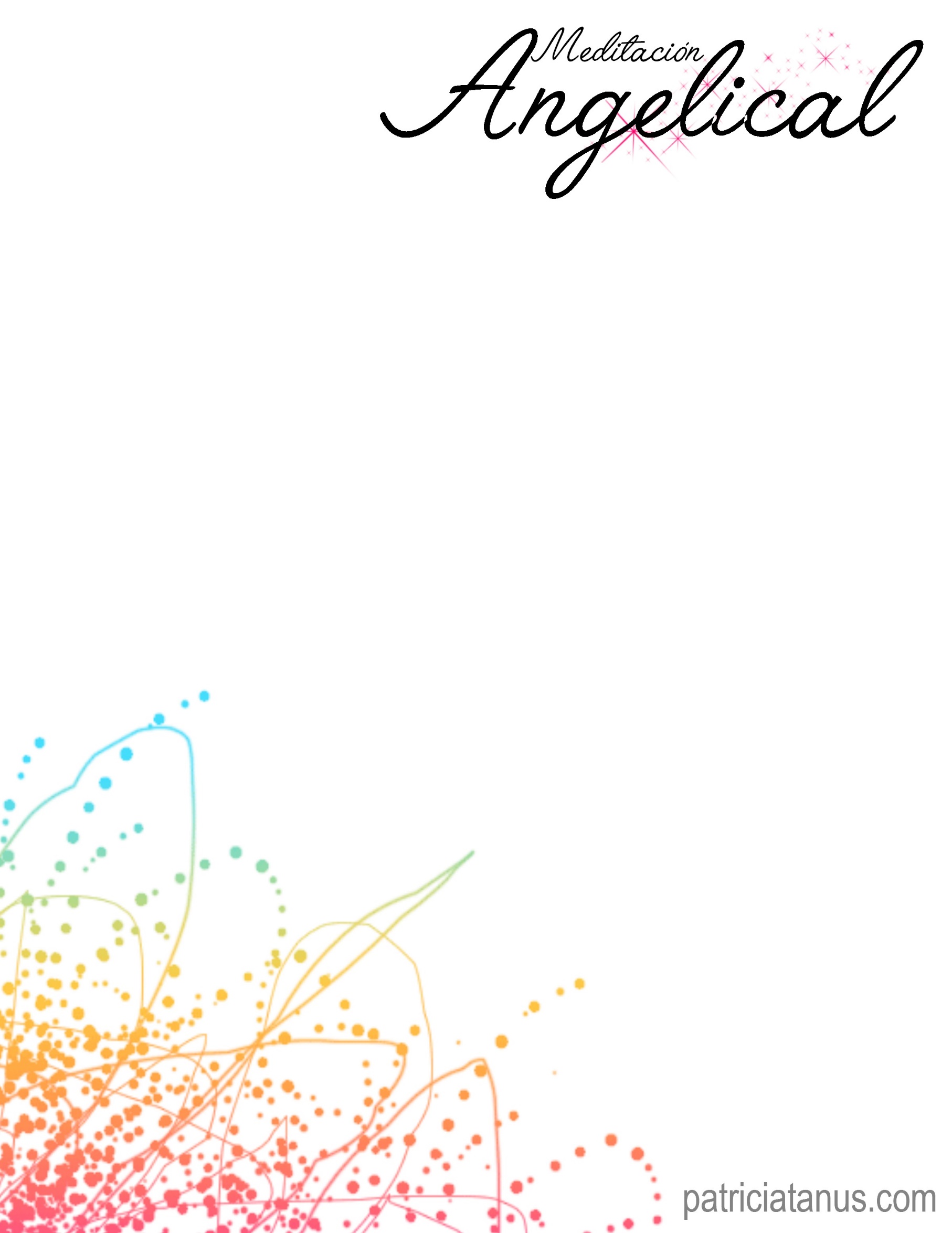 Fecha:_____________Meditación de: _______________________________________________(Escribe aquí la meditación guiada que has elegido hacer, ya sea de un audio, cd, video o propia.)Intención:_____________________________________________________(Escribe aquí que te ha motivado a hacer esa meditación.)Mensaje recibido:(Despues de meditar 5 minutos conectando y aceptando la energía del Arcángel Uriel, toma nota de ideas, palabras, sensaciones, sonidos, aromas, o cualquier aspecto que consideres es parte de tu respuesta. Recuerda estar atento, expectante, abierto a todo lo que pueda suceder.)Estrategias a seguir:(Toma nota de algunas acciones que puedes llevar a cabo después de este encuentro.)12345